Государственные услуги в электронном виде
                                                                
Уважаемые посетители сайта!
           Вы можете подать заявление об оказании услуг по государственной регистрации актов гражданского состояния в электронном виде через Федеральную государственную информационную систему Единый портал государственных и муниципальных услуг (далее – ЕПГУ) в любой отдел ЗАГС Новосибирской области.
          Для этого необходимо создать Личный кабинет на  ЕПГУ: http://gosuslugi.ru 
Для создания личного кабинета необходимо обратиться в один из пунктов регистрации и подтверждения личности в Единой системе идентификации и аутентификации. Это возможно сделать в любом отделе ЗАГС Новосибирской области, либо зарегистрироваться на ЕПГУ самостоятельно и обратиться в эти пункты для подтверждения личности.
После регистрации личного кабинета можно подать заявление на получение государственных услуг в электронном виде.
           
 
Для получения услуг,  предоставляемых управлением по делам ЗАГС Новосибирской области, необходимо  нажать кнопку «Каталог услуг». После перехода по ссылке  выбрать  категорию: Семья и дети. 
 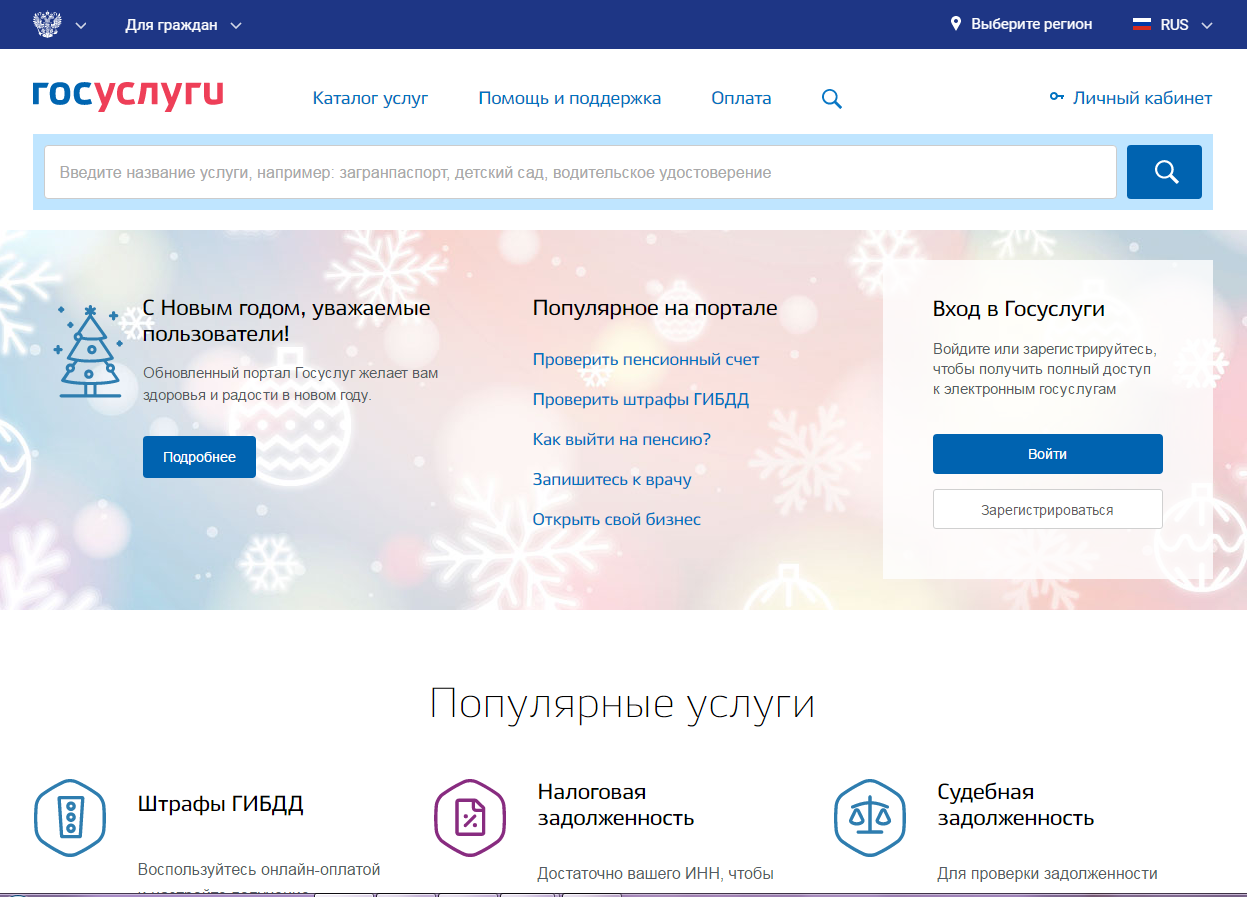 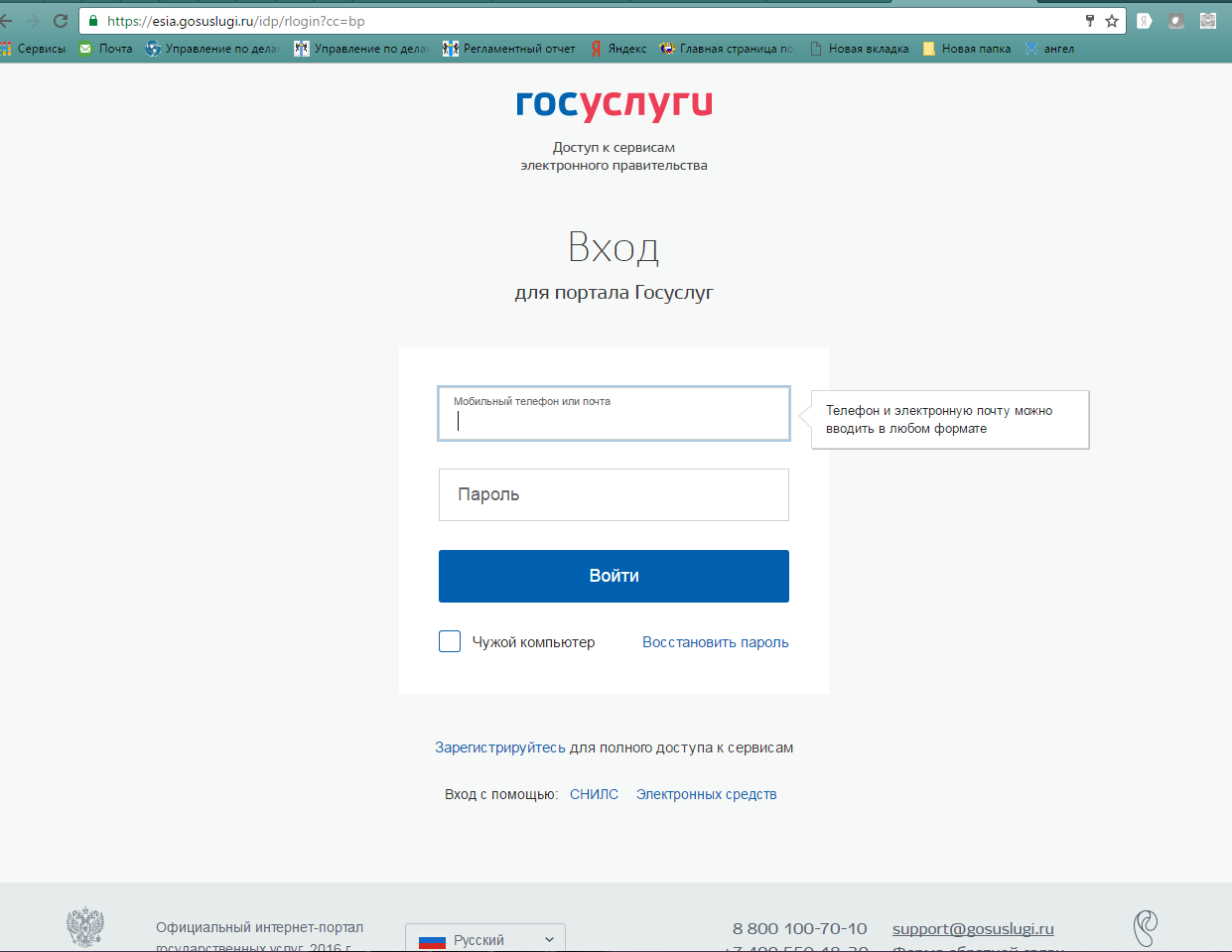 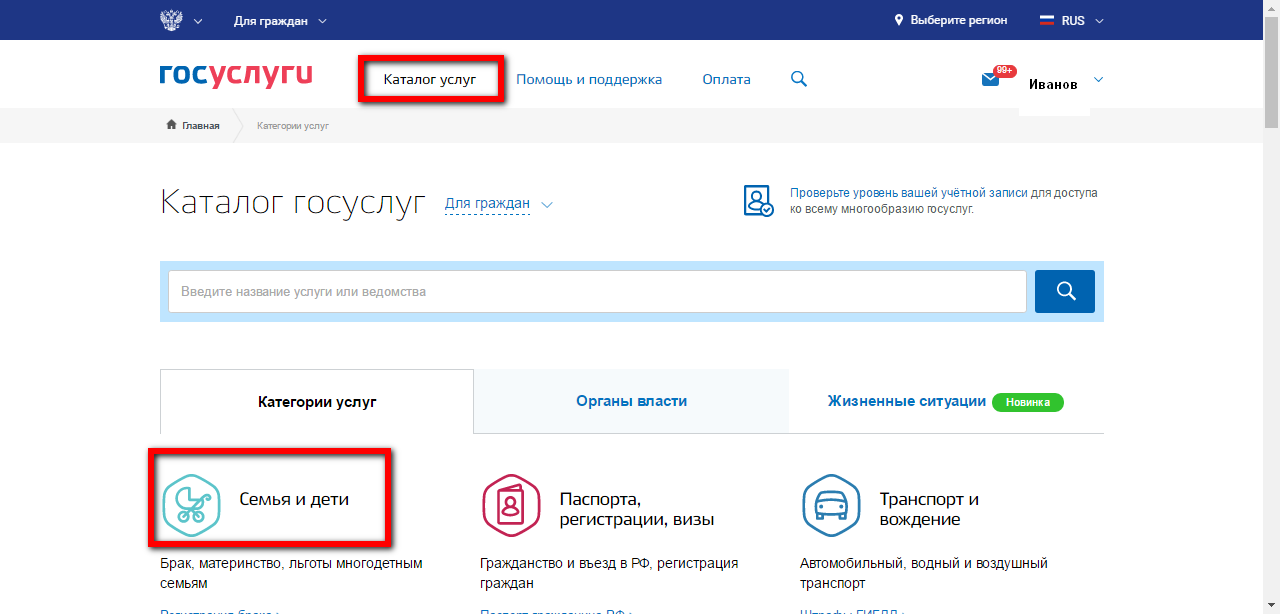 На ЕПГУ можно получить 5 видов услуг:регистрация заключения брака;регистрация расторжения брака;регистрация рождения;регистрация усыновления;регистрация смерти .После выбора необходимой  услуги открывается  информационная страница, с ее описанием,  размером государственной пошлины, а так же перечнем документов, необходимых для оказания этой услуги.
Внимание! Все формы необходимо заполнять  в строгом соответствии с документами, кроме того обязательно ознакомьтесь с описанием услуги, заявление на которую подаёте.
Для получения остальных государственных услуг, оказываемых органами ЗАГС Новосибирской области, необходимо перейти на региональный портал, воспользовавшись ссылкой, расположенной ниже на вкладке «Семья и дети», в разделе Управление по делам ЗАГС Новосибирской области, либо по адресу http://54.gosuslugi.ru
                                              

Обязательные поля для заполнения отмечены красной звёздочкой. Заполненное заявление - отправляете.  В результате  увидите сообщение, информирующее о том, что заявление было успешно отправлено в орган ЗАГС. Вашему заявлению будет присвоен номер, по которому можно отследить ход предоставления услуги.  
      Обращаем внимание пользователей Портала!
После подачи заявления в электронном виде заявителю (заявителям) необходимо явиться в отдел ЗАГС с документами, предусмотренными для конкретного типа акта гражданского состояния или совершения иного юридически значимого действия. Перечень необходимых документов установлен Федеральным Законом от 15.11.1997 года № 143-ФЗ «Об актах гражданского состояния» и п.п.17-19 Административного регламента предоставления государственной услуги по государственной регистрации актов гражданского состояния органами, осуществляющими государственную регистрацию актов гражданского состояния на территории Российской Федерации, утвержденного Приказом Министерства юстиции РФ от 29.11.2011г. № 412.
Указанные нормативные акты Вы можете также найти на официальном сайте Управления по делам ЗАГС Новосибирской области  http://zags.nso.ru в разделе «Документы» - «Правовая основа деятельности» и «Административные регламенты».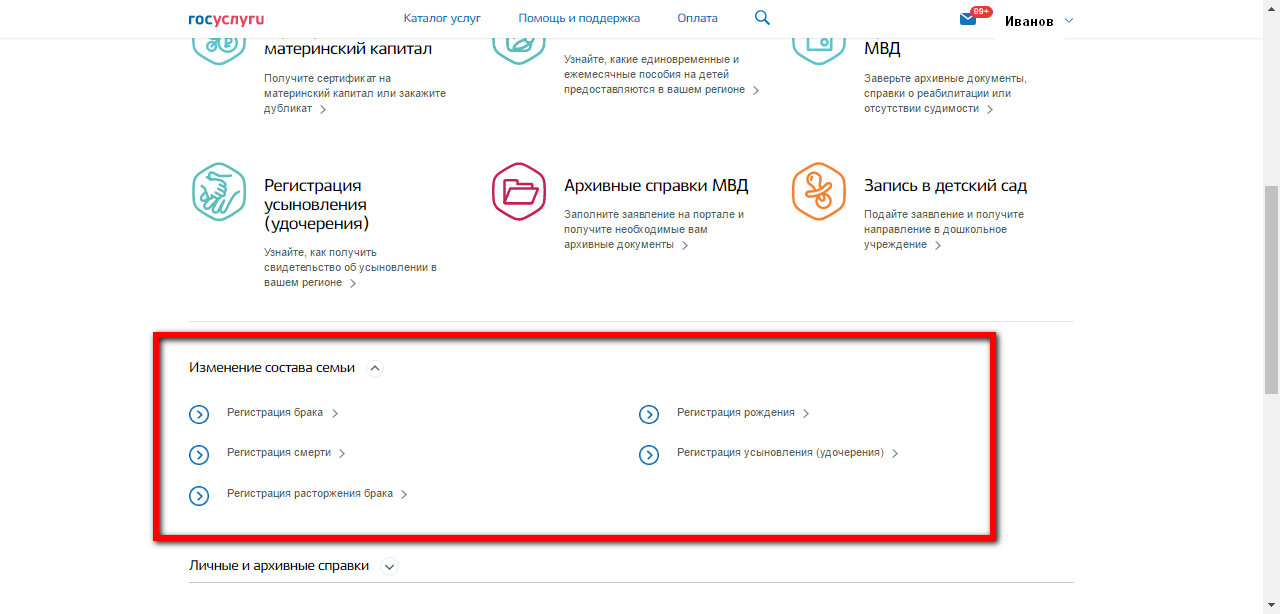 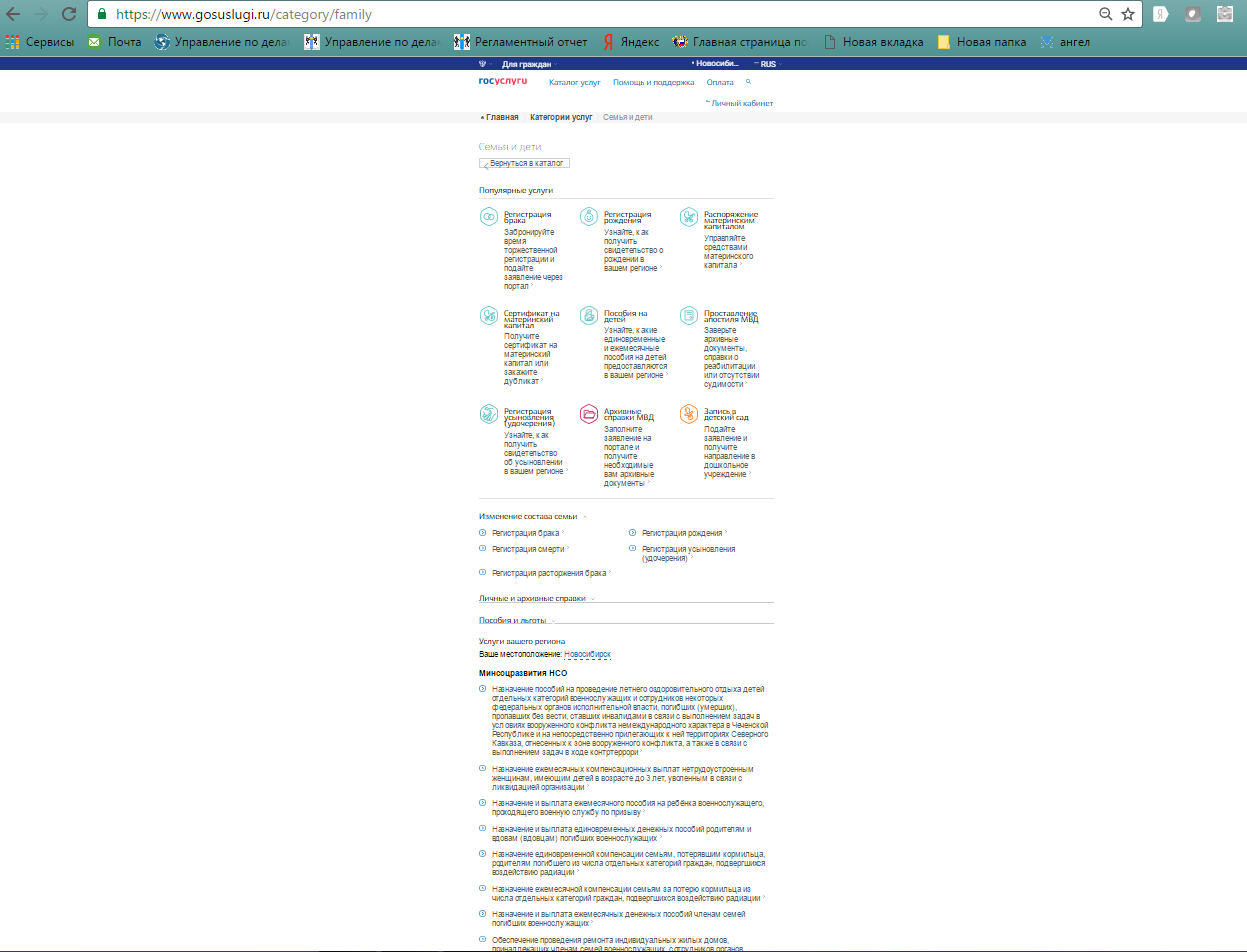 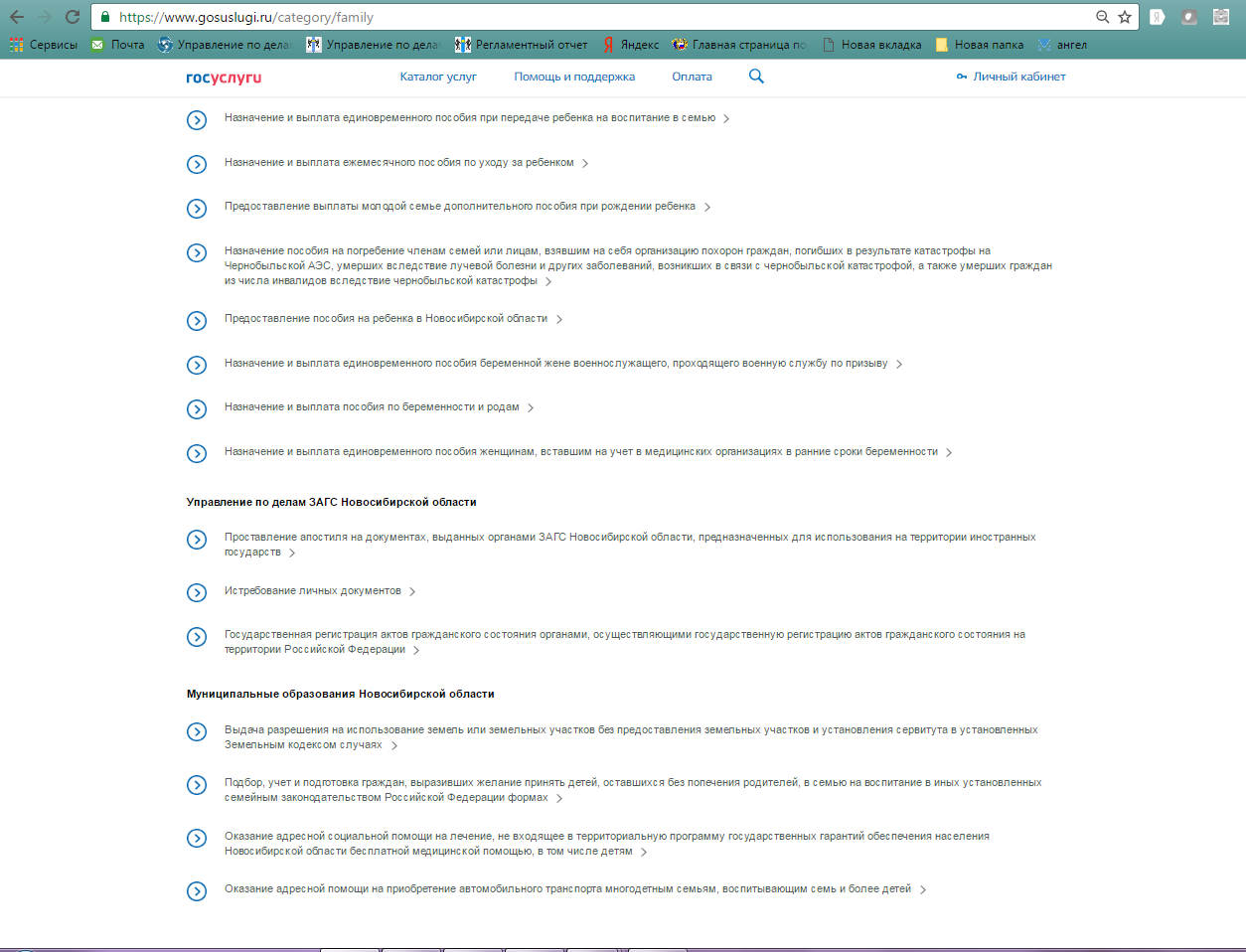 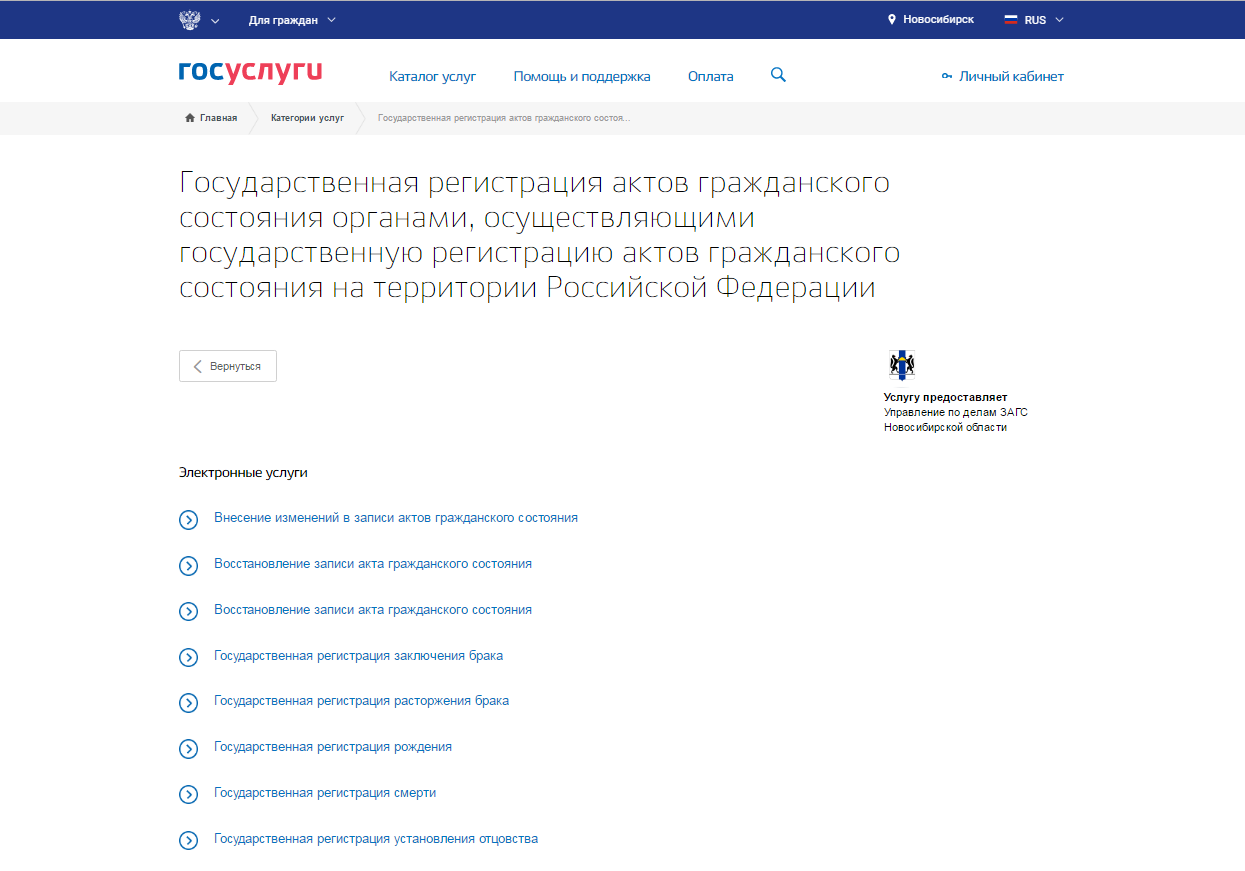 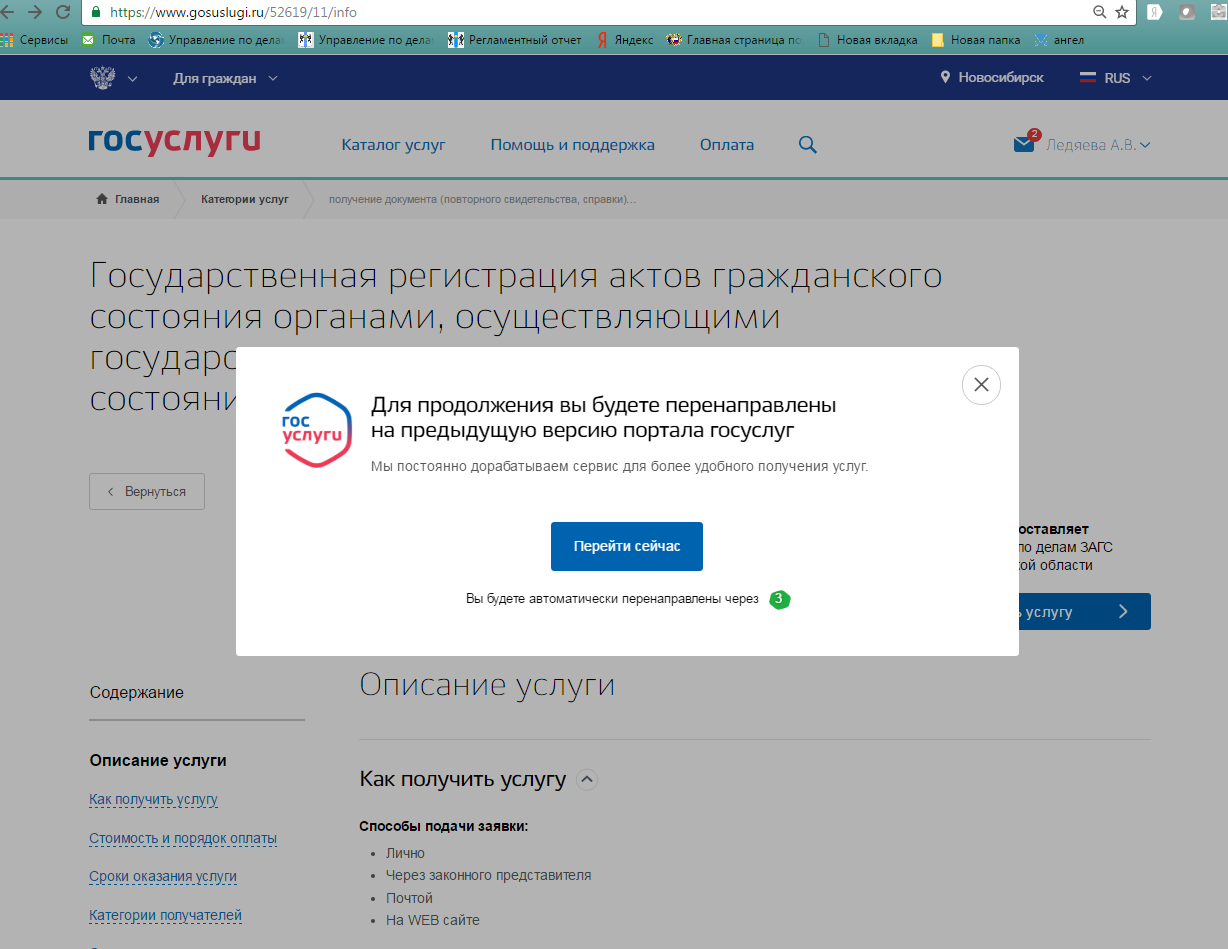 